REQUESTS FOR THE HOLY QURANVol. 3Compiled by: dr umar azamManchester, ukJuly 2011Soft copy Holy Quran Reply |M.S Khalil mskh@connect.com.fj to me show details 8/25/08 fromM.S Khalil mskh@connect.com.fj tosoftcopyofquran@gmail.com (Yes, this is you.) Learn moredateMon, Aug 25, 2008 at 6:26 AMsubjectSoft copy Holy Quranmailed-byconnect.com.fjhide details 8/25/08 Br Dr AzamAssalamuAlaikum WRBWill gladly & with Dua accept newly compiled softcopy Holy Quran, AllhamdoLillahMay Allah ST reward you in the Akhiraah, AmeenM.S.Khalil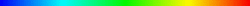 BRAND NEW HOLY QURAN ATTACHMENT Reply |Mohideen, J. (Jubeida) JubeidaM@boe.co.za to me show details 8/25/08 fromMohideen, J. (Jubeida) JubeidaM@boe.co.za tosoftcopyofquran@gmail.com (Yes, this is you.) Learn moredateMon, Aug 25, 2008 at 6:46 AMsubjectBRAND NEW HOLY QURAN ATTACHMENThide details 8/25/08 Assalaamualaykum,Kanalla can I have a copy, but please note that I do not have access to the internet.ShukranJUBEIDA MOHIDEENBoE TRUST LIMITEDFiduciary Services Tel. No. (011) 480-3815 Fax. No. (011) 480-1140 e'mail : jubeidaM@boe.co.za 1 Newtown Avenue, Killarney, 2193P.O. Box 582, Johannesburg, 2000, Docex 327, JohannesburgTel 011 480 1266 Fax  011 480 1139E-mail jubeidaM@boe.co.za Web www.boeprivateclients.co.za <http://www.boeprivateclients.co.za>Nedbank Limited Reg No 1951/000009/06. The following link displays the names of the Nedbank Board of Directors and Company Secretary.This email is confidential and is intended for the addressee only. The following link will take you to Nedbank's legal notice.   Archive Spam Delete     Move to Inbox Labels  More 1546 of 1613Fw: Request brand new attachment of the Holy Quran Reply |AK Dewan ak.dewan@dhl.com to me show details 8/25/08 fromAK Dewan ak.dewan@dhl.com tosoftcopyofquran@gmail.com (Yes, this is you.) Learn moredateMon, Aug 25, 2008 at 7:00 AMsubjectFw: Request brand new attachment of the Holy Quranhide details 8/25/08 Walaikom Salaam, Dr UMARAZAM, Yes send me a copy please Shukran Abdool Qaadir Dewan AK DewanInvoicing DeptDHLGLOBAL FORWARDINGC/R FLETCHER & MAYDON RDMAYDON WHARFDURBANSADIRECT PHONE 2743640 031DIRECT FAX        2054820 031STANDARD TIME ZONE UTC/GMT +2HRS ----- Forwarded by AK Dewan/Durban/ZA/Exel on 08/25/2008 07:53 AM -----BRAND NEW HOLY QURAN ATTACHMENT Reply |Mirzh Haseebul Hassan hasanmh@marafiq.com.sa to me show details 8/25/08 fromMirzh Haseebul Hassan hasanmh@marafiq.com.sa tosoftcopyofquran@gmail.com (Yes, this is you.) Learn moredateMon, Aug 25, 2008 at 7:33 AMsubjectBRAND NEW HOLY QURAN ATTACHMENThide details 8/25/08   Thanks & Best RegardsMIRZA HASEEB UL HASANElectrical ForemanP.W. RO Plants, Wells & DistributionIP # 2518hasanmh@marafiq.com.sa  Disclaimer: The information in this e-mail and in any files transmitted with it, is intended only for the addressee and may contain confidential and/or privileged material.Access to this e-mail by anyone else is unauthorized. If you receive this e-mail in error, please contact the sender immediately and delete the material from your computer.If you are not the intended recipient, any disclosure, copying, distribution or any action taken or omitted to be taken in reliance on it, is strictly prohibited.Statements and opinions expressed in this e-mail are those of the sender and do not necessarily reflect those of MARAFIQ.RE: BRAND NEW HOLY QURAN ATTACHMENT Reply |Davids, Farouk Farouk.Davids@team.telstra.com to me show details 8/25/08 fromDavids, Farouk Farouk.Davids@team.telstra.com to"softcopyofquran@gmail.com" <softcopyofquran@gmail.com>dateMon, Aug 25, 2008 at 7:37 AMsubjectRE: BRAND NEW HOLY QURAN ATTACHMENThide details 8/25/08 Assalamu Alaikum,                                          How are you and family ,can u please send me copy of Entire Holy QuranFarouk Davids Telstra Customer Advance Service,Data Services 08 9324-2983 or  08 9321-0093 0419-930-762 email:Farouk.Davids@team.telstra.comREQUEST FOR COPY OF HOLY QURAN Reply |ksaa ksaa@africaonline.co.ke to me show details 8/25/08 fromksaa ksaa@africaonline.co.ke tosoftcopyofquran@gmail.com (Yes, this is you.) Learn moredateMon, Aug 25, 2008 at 7:46 AMsubjectREQUEST FOR COPY OF HOLY QURANhide details 8/25/08 Dear Dr.UmarKindly furnish me with the soft copy of the holy Quran.rgdsUkhti FatmaHOLY QURAN Reply |abdul Vohra abdulvora@yahoo.com to me show details 8/25/08 fromabdul Vohra abdulvora@yahoo.com reply-toabdulvora@yahoo.com (Yes, this is you.) Learn moretoSoftcopyofquran@gmail.com (Yes, this is you.) Learn moredateMon, Aug 25, 2008 at 8:02 AMsubjectHOLY QURANmailed-byyahoo.comsigned-byyahoo.comhide details 8/25/08soft copy of Quran Reply |s m ishtiaq syedmishtiaq@yahoo.com to me show details 8/25/08 froms m ishtiaq syedmishtiaq@yahoo.com reply-tosyedmishtiaq@yahoo.com (Yes, this is you.) Learn moretosoftcopyofquran@gmail.com (Yes, this is you.) Learn moredateMon, Aug 25, 2008 at 8:23 AMsubjectsoft copy of Quranmailed-byyahoo.comsigned-byyahoo.comhide details 8/25/08 W salamPlease send me a soft copy of the Holy Quran the new version as you mentioned.Request for Soft Copy Reply |Mumtaz Siddiq Mumtaz.Siddiq@akfp.org to me show details 8/25/08 fromMumtaz Siddiq Mumtaz.Siddiq@akfp.org tosoftcopyofquran@gmail.com (Yes, this is you.) Learn moredateMon, Aug 25, 2008 at 9:37 AMsubjectRequest for Soft Copyhide details 8/25/08 Dear Dr. Azam AA. May God bless you for your devoted efforts. Kind Regards MumtazRe: Brand-new, colourful attachment of the Entire Holy QuranAdel ElsaiePlease send me free attachment of the Holy Quran at : <adelelsaie@yahoo.com> ...8/23/08 Adel ElsaieLoading...8/23/08  Reply |Adel Elsaie adelelsaie@yahoo.com to me, DR show details 8/23/08 fromAdel Elsaie adelelsaie@yahoo.com toSoftcopyofquran@gmail.com (Yes, this is you.) Learn moreccDR UMAR AZAM <dr_umar_azam@yahoo.co.uk> (Yes, this is you.) Learn moredateSat, Aug 23, 2008 at 5:54 PMsubjectRe: Brand-new, colourful attachment of the Entire Holy Quranmailed-byyahoo.comsigned-byyahoo.comhide details 8/23/08 Please send me free attachment of the Holy Quran at :<adelelsaie@yahoo.com>Jazak Allah KhairanDr. Adel Elsaiehttp://www.usislam.org/fromMohammad Abdullah abdullah@cartelgc.ae toDR UMAR AZAM <dr_umar_azam@yahoo.co.uk>ccSoftcopyofquran@gmail.comdateSun, Aug 24, 2008 at 3:26 PMsubjectRe: Brand-new, colourful attachment of the Entire Holy Quranhide details 8/24/08 Please send me the copy of this textJazakallah Reply |Aalam, Mohammed aalamz@yahoo.com to me, DR show details 8/25/08 fromAalam, Mohammed aalamz@yahoo.com reply-toaalamz@yahoo.com (Yes, this is you.) Learn moretoSoftcopyofquran@gmail.com (Yes, this is you.) Learn moreccDR UMAR AZAM <dr_umar_azam@yahoo.co.uk> (Yes, this is you.) Learn moredateMon, Aug 25, 2008 at 8:43 AMsubjectRe: Brand-new, colourful attachment of the Entire Holy Quranmailed-byyahoo.comsigned-byyahoo.comhide details 8/25/08 Wa'alaikum Salaam Dr. Sahab,Though I am requesting you to send me the said attachment of Quran.However, I think it is like NEKI AUR PUCH PUCH... Just attach it for everybody without waiting for request.  Life is short, and we need to earn (AJAR) as much as possible in shortest time...Allah Hafiz(no subject) Reply |Sapphire info@lhr.sapphire.com.pk to me show details 8/25/08 fromSapphire info@lhr.sapphire.com.pk tosoftcopyofquran@gmail.com (Yes, this is you.) Learn moredateMon, Aug 25, 2008 at 11:21 AMmailed-bylhr.sapphire.com.pkI need a copy please! Reply |Rabiu Abubakar Chafe babarabu4life@yahoo.com to me show details 8/25/08 fromRabiu Abubakar Chafe babarabu4life@yahoo.com reply-tobabarabu4life@yahoo.com (Yes, this is you.) Learn moretosoftcopyofquran@gmail.com (Yes, this is you.) Learn moredateMon, Aug 25, 2008 at 10:47 AMsubjectI need a copy please!mailed-byyahoo.comsigned-byyahoo.comhide details 8/25/08 Salam alaikum,Please do kindly include me in your mailing list by sending me a soft copy of the holy Quran. Jazakallahu Hairan, may GOD bless you abundantly, ameen.Brother Rabiu AbubakarSend instant messages to your online friends http://uk.messenger.yahoo.comRequest for a copy of the quran Reply |Ikraam Tagodien ikraamt@lithotech.co.za to me show details 8/25/08 fromIkraam Tagodien ikraamt@lithotech.co.za reply-toikraamt@lithotech.co.za (Yes, this is you.) Learn moretosoftcopyofquran@gmail.com (Yes, this is you.) Learn moredateMon, Aug 25, 2008 at 11:08 AMsubjectRequest for a copy of the quranhide details 8/25/08 May Allah the most high reward you abundantly. Ikraam Tagodien Sars ControllerLithotech Afric Mail CapeT: +27 (0)21 935 3303F: +27 (0)21 935 3440C: +27 (0)83 248 9249E: ikraamt@lithotech.co.za 2 attachments — Download all attachments   View all images   arrow.jpg1K   View   Download   footeranim.gif11K   View   DownloadHoly Quran Reply |Farooq Ihsan farooqihsan@yahoo.co.uk to me show details 8/25/08 fromFarooq Ihsan farooqihsan@yahoo.co.uk reply-tofarooqihsan@yahoo.co.uk (Yes, this is you.) Learn moretosoftcopyofquran@gmail.com (Yes, this is you.) Learn moredateMon, Aug 25, 2008 at 11:05 AMsubjectHoly Quransigned-byyahoo.co.ukhide details 8/25/08 Assalam-o-Alaikum Brother,I would be really grateful if you could send me a copy of Holy Quran.Many ThanksFarooqSend instant messages to your online friends http://uk.messenger.yahoo.comAssalaamua​laikum Reply |SaberaS Suleman SaberaS@sedibeng.gov.za to me show details 8/25/08 fromSaberaS Suleman SaberaS@sedibeng.gov.za tosoftcopyofquran@gmail.com (Yes, this is you.) Learn moredateMon, Aug 25, 2008 at 11:20 AMsubjectAssalaamualaikumhide details 8/25/08 AssalaamualaikumPlease send me a copy of the quranJazakallahSabera(no subject) Reply |Ismail Cassim ismailc@matomotech.co.za to me show details 8/25/08 fromIsmail Cassim ismailc@matomotech.co.za tosoftcopyofquran@gmail.com (Yes, this is you.) Learn moredateMon, Aug 25, 2008 at 1:28 PMmailed-bymatomotech.co.zahide details 8/25/08 Kindly send me attacvhment I can download IsmailI NEED IT FOR RAMMANDAM Reply |Kabir Kabir kbislam@yahoo.com to me show details 8/25/08 fromKabir Kabir kbislam@yahoo.com reply-tokbislam@yahoo.com (Yes, this is you.) Learn moretosoftcopyofquran@gmail.com (Yes, this is you.) Learn moredateMon, Aug 25, 2008 at 1:37 PMsubjectI NEED IT FOR RAMMANDAMmailed-byyahoo.comsigned-byyahoo.comhide details 8/25/08 Asalamu Alakum my Br. In Islam,I am very happy to hearing from you again.if you can send it i will be very grateful.ThanksRe: Request brand new attachment of the Holy Quran Reply |Ghayas Ansari ansarighayas@sify.com to DR, me show details 8/25/08 fromGhayas Ansari ansarighayas@sify.com toDR UMAR AZAM <dr_umar_azam@yahoo.co.uk>ccSoftcopyofquran@gmail.comdateMon, Aug 25, 2008 at 3:09 PMsubjectRe: Request brand new attachment of the Holy Quranmailed-bysify.comsigned-bysify.comhide details 8/25/08 Assalamo-alaikum wa Rahmatullahe wa BarkatohooPlease send me tthe attachement of Holy QuranJazak-Allah KhairanGhayas AnsariRE: BRAND NEW HOLY QURAN ATTACHMENT Reply |M. Siddik msiddik@hotmail.com to me show details 8/25/08 fromM. Siddik msiddik@hotmail.com tosoftcopyofquran@gmail.com (Yes, this is you.) Learn moredateMon, Aug 25, 2008 at 3:15 PMsubjectRE: BRAND NEW HOLY QURAN ATTACHMENTmailed-byhotmail.comhide details 8/25/08 Salaam.Please send the new holy quran.JazakallahM. SiddikSoft Copy Request Reply |Hassan Jaffar info@naqvis.com to me show details 8/25/08 fromHassan Jaffar info@naqvis.com tosoftcopyofquran@gmail.com (Yes, this is you.) Learn moredateMon, Aug 25, 2008 at 5:11 PMsubjectSoft Copy Requesthide details 8/25/08 Salam, Kindly send me a copy. Regards.attachment Reply |Jazz Mypc jazzmypc@yahoo.com to me show details 8/25/08 fromJazz Mypc jazzmypc@yahoo.com reply-tojazzmypc@yahoo.com (Yes, this is you.) Learn moretosoftcopyofquran@gmail.com (Yes, this is you.) Learn moredateMon, Aug 25, 2008 at 4:59 PMsubjectattachmentmailed-byyahoo.comsigned-byyahoo.comhide details 8/25/08 Salamplease send me the attachmentthanksThe Holy Quran Reply |Jawaid Ghazali qc.inst.r5@sendan.com.sa to me show details 8/25/08 fromJawaid Ghazali qc.inst.r5@sendan.com.sa tosoftcopyofquran@gmail.com (Yes, this is you.) Learn moredateMon, Aug 25, 2008 at 5:13 PMsubjectThe Holy Quranhide details 8/25/08 Assalam o alaikum Please send me new copy of The Holy Quran Thanks & Best Regards,   Jawaid GhazaliInst. QA/QC EngineerSENDAN Int'l Co. Ltd.Mobile # +966-515150704               +966-552837604E-mail:qc.inst.r5@sendan.com.saBRAND NEW COPY OF HOLY QURAN Reply |Abbas Idriss idrissabbas@yahoo.com to me show details 8/25/08 fromAbbas Idriss idrissabbas@yahoo.com reply-toidrissabbas@yahoo.com (Yes, this is you.) Learn moretosoftcopyofquran@gmail.com (Yes, this is you.) Learn moredateMon, Aug 25, 2008 at 5:54 PMsubjectBRAND NEW COPY OF HOLY QURANmailed-byyahoo.comsigned-byyahoo.comhide details 8/25/08 Asslm Alaikum,Congrtulations my dear Brother.You have made it again as we are approaching the Holy month of Ramadan. Iam always proud of you and wish you long life and ability to carry on with this good work to the Deen of Allah.We cannot do more than to pray for you. Remember, we equaly need your prayers as well.May Allah continue to bless you and your family.May you continue to do the best you can in Da'awa.May all the blessings of RAMADAN AND OTHER MONTHS BE WITH YOU. I will appreciate receiving the copy please.Bissalam!Abbas G.IdrissVALID INSURANCE BROKERS LIMITED;ASAA INVESTMENT HOUSE, #2 MURTALA MUHAMMAD SQUARE, INDEPENDENCE WAY, P.O.BOX 8668 KADUNA- NIGERIA!!(no subject) Reply |khaled kisswani falasteeny66@yahoo.com to me show details 8/25/08 fromkhaled kisswani falasteeny66@yahoo.com tosoftcopyofquran@gmail.com (Yes, this is you.) Learn moredateMon, Aug 25, 2008 at 7:23 PMmailed-byyahoo.comsigned-byyahoo.comhide details 8/25/08 salamo alakum brother , please send me the attcahment ...  jazaka allah khirREQUEST FOR SOFT COPY OF THE HOLY QURAN Reply |BabaAliyu Umar babaaliyuumar@yahoo.com to me show details 8/25/08 fromBabaAliyu Umar babaaliyuumar@yahoo.com reply-tobabaaliyuumar@yahoo.com (Yes, this is you.) Learn moretosoftcopyofquran@gmail.com (Yes, this is you.) Learn moredateMon, Aug 25, 2008 at 9:39 PMsubjectREQUEST FOR SOFT COPY OF THE HOLY QURANmailed-byyahoo.comsigned-byyahoo.comhide details 8/25/08 Assalamu Alaikum,Thank you so much for your information on the above subject matter. May i please kindly request you to send to me a copyof the Quran. May Allah bless you abundantlyYours in Islam,Baba Aliyu UmarPlease send me a copy Reply |Mohamed Hassan hassan_seven@yahoo.co.uk to me show details 8/26/08 fromMohamed Hassan hassan_seven@yahoo.co.uk tosoftcopyofquran@gmail.com (Yes, this is you.) Learn moredateTue, Aug 26, 2008 at 2:16 AMsubjectPlease send me a copysigned-byyahoo.co.ukhide details 8/26/08 Please send me the latest issue you have mentioned in your e-mail.  I have already got your previous e-Quran and am using it.RegardsHassanSend instant messages to your online friends http://uk.messenger.yahoo.com